Ministerstvo zemědělství Ceská republikaIČ: 00020478Dodavatel:KOMPLEX DC, s. r. o.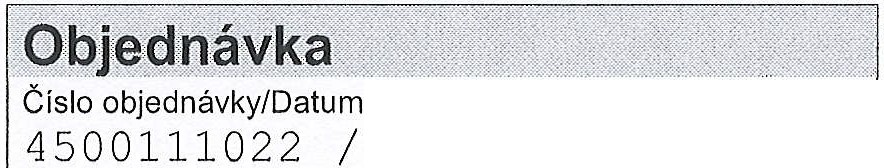 Teplická 8405 05 Děčin IX - Bynov IČ: 28687108Dodejte nejpozději do:  O 8 . 2 O 16Vaše číslo dodavatele u  nás109859Adresa dodání:Ministerstvo zemědělstviodděleni regionálni správy budov Masarykova 19/275400 10 Ústi nad LabemPol.	Materiál	OznačeníMnožství	Jednotka	Cena za jednotku	Hodnota v CZK010	Odizolování budovyJedn.výk.	115.561,90	115.561,90Zabezpečení proti vniknutí povrchových vod do garáží objektu MZe Ústí nad Labem, Masarykova 19/275 dle Záznamu o způsobu a výsledcích průzkumu trhu č.j. 35693/2016-MZE - 12131.Celková cena v CZK včetně DPH Nejsme plátci DPH115.561,90Ing . Jiří Boháčekředitel odboru vnitřni správy Elektronicky schválenoUpozornění: objednané dodejte (proveďte) na uvedenou adresu. Fakturu vybavenou předepsanými náležitostmí dle platných předpisů včetně pokynů uvedených v objednávce zašlete na adresu odběratele. Na dodacím listě í faktuře uvádějte vždy číslo naší objednávky, a v adrese uveďte jméno objednatele či  kontaktní osoby včetně čísla odborného   útvaru.Objednávky nad 50 tis. Kč bez DPH podléhají povínností zveřejnění dle zákona č.340/2015 Sb., o registru smluv. MZe jako smluvní strana zajistí zveřejnění v regístru smluv a uveřejnění na svých internetových  stránkách.